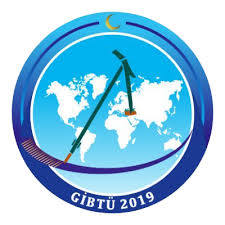 SOYAD DEĞİŞİKLİĞİ BİLDİRİM FORMU(Öğrenciler İçin)…………………………………………………ANABİLİM DALI BAŞKANLIĞINA( )Evlilik nedeniyle( )Mahkeme kararıyla	soyadım değişmiş bulunmaktadır.  Bilgilerinize arz ederim. Saygılarımla. ..../..../20.. (Soyad değişikliği nedeni ile öğrenci kimliğinizin değişmesini talep etmeniz halinde aşağıdaki kutucuğu onaylayınız.)(  ) öğrenci kimliğimin değiştirilmesini talep ediyorumEkler                                                                                                                                            1 Adet Nüfus Cüzdanı Fotokopisi,1 Adet Evlilik Cüzdan Fotokopisi/Mahkeme Karar ÖrneğiLİSANSÜSTÜ EĞİTİM ENSTİTÜSÜ MÜDÜRLÜĞÜNEYukarıda bilgileri yazılı öğrencinin soyadı değişmiş bulunmaktadır.Bilgilerinize ve gereğini saygılarımla arz ederim.e-imzaUnvanı, Adı ve SoyadıAnabilim Dalı BaşkanıEkler                                                                                                                                            1 Adet Nüfus Cüzdanı Fotokopisi,1 Adet Evlilik Cüzdan Fotokopisi/Mahkeme karar örneğiNot: Bu form bilgisayar ortamında doldurulacaktır.İmza:Öğrenci No, Ad ve Soyad:Önceki Soyadı:Anabilim Dalı:Bilim Dalı (varsa):Telefon No ve E-Posta:Adres: